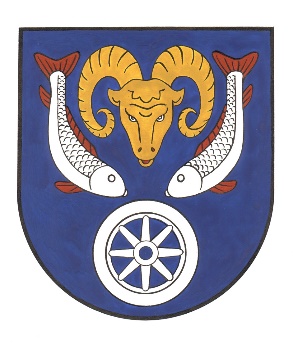 zápisze zasedání zastupitelstvaObce Nová Ves, okr. Liberec konaného  dne  24. 6. 2019Přítomni: pí. Hajnová, p. Uzel, p. Nečina, p. Pokorný, p. Maťátko , Ing. Čanda, , pí. Zimová (do 18,50 hodin)Omluveni: Hosté: dle prezenční listiny Starostka  obce paní Renata Hajnová zahájila v 17,00 hodin veřejné zasedání ZO. Přivítala přítomné a konstatovala, že dle prezenční listiny je přítomna nadpoloviční většina členů ZO a tudíž je zasedání usnášeníschopné. Oznámila, že z jednání ZO bude pořízen písemný a zvukový záznam, určila zapisovatele zápisu pí. Vondrovou. Dále podala návrh na ověřovatele zápisu pana Vratislava Nečinu a pana Lukáše PokornéhoPROGRAM:	ZAHÁJENI	NÁVRH  PROGRAMU A OVĚŘOVATELŮ ZÁPISUBOD 1/	ZÁVĚREČNÝ ÚČET OBCE NOVÁ VES ZA ROK 2018BOD 2/	ÚČETNÍ ZÁVĚRKA OBCE NOVÁ VES ZA ROK 2018BOD 3/	ÚČETNÍ ZÁVĚRKA  A VH PŘÍSPĚVKOVÉ ORG. ZŠ A MŠ NOVÁ VES  ZA ROK 2018BOD 4/	PLNĚNÍ ROZPOČTU OBCE NOVÁ VES K 31.5.2019BOD 5/     ROZPOČTOVÉ OPATŘENÍ Č. 2/2019BOD 6/     PODÁNÍ INFORMACE K ROZPOČTOVÉMU OPATŘENÍ Č. 6/2018BOD 7/	ODPISOVÝ PLÁN ZÁKLADNÍ A MATEŘSKÉ ŠKOLYBOD 8/	VÝPOČET KAUKULACE CEN PRO VODNÉ A STOČNÉ PRO KALENDÁŘNÍ ROK 2020 BOD 9/	ŽÁDOST O NAVÝŠENÍ ROZPOČTU ZÁKLADNÍ A MATEŘSKÉ ŠKOLY ( PŘESUNUTO NA DALŠÍ ZASEDÁNÍ ZO ) BOD 10/	RŮZNÉBOD 11/	DISKUSE	DOPLNĚNÍ BODŮ JEDNÁNÍ:Projednání opravy v Základní a Mateřské škole Nová Ves. Zastupitelé se na základě žádosti občanů domluvili tento bod zařadit k projednání před bod programu č. 1. namísto řešení v bodu č. 10 Různé.Pracovníci Základní a Mateřské školy, občané a zastupitelé p. Pokorný a p. Nečina vyjádřili nespokojenost se současným stavem budovy a přístupem vedení obce k plánovaným opravám. Chtěli znát důvody, proč se opravy řeší až nyní, a v jakém rozsahu budou provedeny v době prázdnin. Vedení obce byl vytýkán laxní přístup, nepřipravenost a nečinnost. Paní starostka podala Návrh na projednání opravy v rozsahu  rekonstrukci WC pro ZŠ A MŠ  v hlavní budově, rekonstrukci lehárny v MŠ předškolního oddělení a sanace venkovní zdi  za lehárnou. Dále informovala, o tom, že  zařízení a provozovny pro výchovu a vzdělávání dětí a mladistvých nemusí mít povinně přípravnu zeleniny a je možné řešit tuto záležitost nákupem prané zeleniny a loupaných brambor. Tuto informaci potvrdila také paní ředitelka, uvedla, že je možné využívat tento systém, ale ve většině škol přípravnu zeleniny mají. Dále paní ředitelka podala informaci o stanovisku z hygienické kontroly, že nehrozí uzavření školy z důvodu porušení hygienických požadavků. Pan Nečina se dotázal proč nemá ZO k dané problematice vyjádření hygienika a proč se nemá v období školních prázdnin provést celková oprava v rozsahu rekonstrukci WC pro ZŠ A MŠ  v hlavní budově, rekonstrukci lehárny v MŠ předškolního oddělení a sanace venkovní zdi  za lehárnou včetně přípravny zeleniny a opravy kanalizace způsobující zápach . Předložil k odhlasování svůj protinávrh, o kterém bylo hlasováno jako první. Zároveň požádal, aby každý ze zastupitelů odůvodnil své rozhodnutí ještě před hlasováním. Pan místostarosta a p. Čanda uvedli, že rekonstrukce přípravny zeleniny není nutná a lze jí z hlediska hyg, předpisů řešit nákupem loupaných brambor.  Pan místostarosta uvedl, že nákupem loupaných brambor, se vyhneme rekonstrukci přípravny zeleniny.Proti návrh Usnesení Zastupitelstvo obce projednalo a schvaluje rekonstrukci v Základní a Mateřské škole Nová Ves v rozsahu WC pro ZŠ A MŠ  v hlavní budově, rekonstrukci lehárny v MŠ předškolního oddělení a sanace venkovní zdi  za lehárnou a WC včetně přípravny zeleniny a zapáchající kanalizace.  Pro: pan Nečina, pan PokornýProti: 5Zdržel se:Návrh usnesení nezískal nadpoloviční většinu hlasů, Usnesení tedy nevznikáPřipomínky k Usnesení 44/19: zastupitelé p.Nečina a p.Pokorný trvají na komplexní rekonstrukci včetně přípravny zeleniny a rekonstrukci kanalizace způsobující zápach v prostorách ZŠ. Vzhledem k uvolněným finančním prostředkům nevidí důvod, proč se nemůže při komplexní rekonstrukci využít odstávka ZŠ, když se rekonstrukce kanalizace a přípravny zeleniny nedá provádět v průběhu školního roku.   BOD PROGRAMU Č. 1K projednání ZO byl předložen Závěrečný účet obce za rok 2018BOD PROGRAMU Č.2 K projednání ZO byla předložena Účetní závěrka obce za rok 2018Ze zasedání ZO se omluvila a odešla v 18,50 hodin paní Zimová.BOD PROGRAMU Č.3 K projednání ZO byla předložena účetní závěrka příspěvkové organizace ZŠ a MŠ Nová Ves za rok 2018 BOD PROGRAMU Č.4 K projednání ZO byl předloženo plnění rozpočtu obce Nová Ves k 31.5.2019BOD PROGRAMU Č. 5K projednání ZO bylo předloženo Rozpočtové opatření obce Nová Ves č. 2/2019BOD PROGRAMU Č. 6Zastupitelům obce byla podána informace k Rozpočtovému opatření obce Nová Ves č. 6/2018BOD PROGRAMU Č. 7K projednání ZO byl předložen odpisový plán příspěvkové organizace Základní školy a Mateřské školy Nová Ves na rok 2019.BOD PROGRAMU Č. 8K Projednání ZO byly předloženy ceny vodného pro rok 2020Starostka obce sdělila zastupitelům obce, že v návaznosti na Plán financování obnovy vodovodu je nezbytnévytvářet fond na obnovu vodovodního řadu. Proto je předložen ZO návrh navýšit vodné o cca 5,- Kč od 1.1.2020. K Projednání ZO byly předloženy ceny stočného pro rok 2020Starostka obce sdělila zastupitelům obce, že v návaznosti na Plán financování obnovy kanalizace je nezbytnévytvářet fond na obnovu kanalizačního řadu a ČOV. Proto je předložen ZO návrh navýšit stočné o cca 5,- Kč od 1.1.2020. BOD PROGRAMU Č. 10 RůznéOprava Základní a Mateřské školy - mimořádně projednáváno před bodem programu č. 1.BOD PROGRAMU Č. 11 Diskusepan Pokorný - Napomenout a upozornit nájemníky nemovitosti čp.109, aby nemyli kamiony na obecním chodníku a ještě k   tomu v nepřehledné zatáčce. V případě parkování vozidel na obecním pozemku, bez řádného povolení, ať   vozidla myjí radši tam- návrh na nákup nových herních prvků do Základní a Mateřské školypan Nečina- navrhl navýšení částky na opravu školy na 1 mil Kč, a poukázal na to, že nevyužitím dotací budou opravy   hrazeny zbytečně z peněz obce- znovu se dotázal, proč se nebyli všichni zastupitelé podívat v ZŠ a MŠ Nová Ves, doporučuje znovu si přečíst       zápis z 8.4.19, kde navrhl úkol svolat pracovní schůzku do školy, žádá písemnou odpověď - proč se nedělaly venkovní drenáže u ZŠ již v květnu- znovu upozornil, že při rekonstrukci WC ZŠ se dají dělat i jiné práce a tím využít čas odstávky školy- proč nebyla pozvána stavební komise ke všem schůzkám, které se jí týkají- proč hlasovali zastupitelé proti výstavbě přípravny zeleniny a opravě kanalizace, klidně svým rozhodnutím   nechají děti v zápachu a mají se za to stydět, proč nebyly použity na opravu dotace- žádá dořešit proplacení nových dveří v nájemním domě čp. 215 panu Říhovi, starostka to řeší již více jak 3   měsíce (paní účetní odpověděla, že v proplacení není žádný problém)- žádá informaci, proč dosud není vyměněno rozbité zrcadlo u čp. 55, nákup nového zrcadla trvá již 2 měsíce      (paní starostka odpověděla, že  to nestihla objednat) - kdy budou opraveny dveře v čp. 187 pana Dvořáka ( pí. starostka – jsem domluvena s pane Dvořákem na    polovinu srpna)- přinesl paní starostce osobní dopis, který veřejně nepřečetl, a požádal o potvrzení převzetí- poukázal na skutečnost, že se blíží splnění termínů některých úkolůpan Seibert- zda se hledal někdo,  kdo bude řešit dotace- zda se prověřovaly smlouvy na zhotovení ÚP ( p. místostarosta – ano prověřovaly)- zda není pan místostarosta ve střetu zájmů, když je určen jako zastupitel na vyhotovení ÚP   (p. místostarosta – není ve střetu zájmu není vlastníkem žádného pozemku, který řeší nový ÚP)- zda by mohla být provedena oprava kříže u čp. 200 Nová Ves- zda se řešilo sekání obecních pozemků najmutím externí firmy ( p. místostarosta – ano prověřoval jsem, ale      zatím tuto činnost zvládají kmenoví zaměstnanci)- zda se v areálu pily musí dodržet původní záměr uvedený v převodu areálu pily z MFČR ( p. místostarosta –     prověřuje se možnost změny záměru)- zda má vedení obce stanovenu pracovní dobu ( pí. účetní – vedení obce je voleno, tudíž nemá stanovenu   pevnou pracovní dobu)- zda uvidí zastupitelé obce návrh nových internetových stránek před jejich schválením ( p. místostarosta – ano   návrh jim bude zaslán)- proč není k jednání s dodavateli přizvána stavební komise- proč vedení obce mlží, a požadoval odpověď, jestli se vedení obce bylo podívat na typ montované školypaní Nečinová- proč nemají zastupitelé podrobné informace o stádiu ÚP- v jakém stádiu je kolaudace chodníků- jaké místní komunikace se opravují- jaké rekonstrukce obecního majetku se provádějí- kdy bude autobusová zastávka na Mlýnici- co znamená, že pracujeme na projednávání III. etapy kanalizace ( pí. starostka – hledá se náhradní řešení     k podané připomínce v původním projektu)- proč často není vedení obce v úředních dnech  k zastižení na OÚ- žádá paní starostku, aby zodpovědně zvážila své schopnosti, vzdělání, pracovitost a dává návrh, aby paní      starostka sama podala rezignaci na svou funkci- paní Vondrová nemá řešit záležitosti za vedení obce- poznamenala, že o rozsahu potřebných rekonstrukcí a co se opraví v ZŠ v období prázdnin nerozhoduje starostka, ale zastupitelstvo Paní Kočí- znovu upozornila na katastrofální stav elektroinstalace ve škole- upozornila na nedostatek času pro plánovanou rekonstrukci WC ZŠpan Portele- proč se neřešila rekonstrukce školy již po volbách a v rozsahu původního projektu se neřeší také oprava havarijních stropů- proč se nehledají dotace, když máme projekt a stavební povolenípan Randáček- zda je možné ještě podat žádost na zařazení do změny ÚP ( p. místostarosta - tato možnost už byla uzavřena)- zda se už projednávaly připomínky občanů ( p. místostarosta –  ještě nejsme ve fázi veřejného projednávání)pan Jahelka- vedení obce chybí dlouhodobý plán pro opravy a správu  majetku  obcepan Smola- škola se dlouhodobě neopravuje, opravy se plánují bez využití dotací- žádá, aby se na opravě školy urychleně pracovalo- nelíbí se mu, že nabídky se řeší na poslední chvíli i když se o rekonstrukci vědělo již v roce 2018- proč nemá vedení obce rekonstrukci včas připravenou  paní Smolová- info o špatném stavu školy, zápach z kanalizace na chodbě, nevyhovující místnost pro přípravu zeleniny- připomněla havarijní stav stropů, který se 1,5 roku neřešípaní Pachtová- proč byly odstraněny tůje na hřbitově a zda budou vysazeny nové ( p. místostarosta – odstraněny byly z důvodu, že tíhou sněhu poškozovaly náhrobní kameny a prořez nebyl možný, ano budou nahrazeny novými)- zda bude opraven kříž na hřbitově a natřena brána- zda bude opraveno odpočívadlo u bývalé restaurace pod Kaštany a jestli by se tam mohl umístit odpadkový koš- kdy bude opravena zídka u plotu před jejím domem, žádá písemnou odpověďpaní Petříková- proč se ZO neseberou a nejdou se do školy podívat, nepřizvou si k tomu hygienika, ZO jsou nepřipraveni, je to   ostuda a měli by se stydět- dotázala se proč na rekonstrukci školy není jasný dlouhodobý plán- proč se opravy řeší tolik let  - proč není prezentace nabídek vizuálně znázorněna, považuje jednání o opravě školy za nepřipravené a nejasnépaní Vondrová- uvedla k dotazům paní Petříkové faktickou poznámku, že velká většina lidí účastnících se diskuse, byla v určitém čase také ve vedení obce Nová Ves. Žádnému zastupitelstvu se dosud nepodařilo sjednotit v názorech a vymyslet reálný plán na obnovu školy. Dotazy paní Petříkové patří tedy také jim.Starostka obce ukončila jednání v 20,25 hodin.								Zapsala Vladimíra VondrováZ důvodu ochrany osobních údajů v činnosti obce podle zákona č. 101/2000 sb. o ochraně osobních údajů ve znění pozdějších předpisů je plné znění usnesení ZO a zápisu ze zasedání ZO k nahlédnutí na základě písemného požádání na OÚ  Nová Ves.                                                              Hlasování o návrhu na ověřovatele zápisuPro: 7Proti: Zdržel se: Hlasování o programu jednáníPro: 6Proti: 1 Ing. ČandaZdržel se: Usnesení 44/19 Zastupitelstvo obce projednalo a schvaluje rekonstrukci v Základní a Mateřské škole Nová Ves WC pro ZŠ a MŠ  v hlavní budově, rekonstrukci lehárny v MŠ předškolního oddělení a sanace venkovní zdi  za lehárnou a ukládá paní účetní připravit rozpočtové opatření č. 3 o navýšení částky na opravu Základní a Mateřské školy ve výši 1 000 000,- Kč. Dává úkol vedení obce do příštího zasedání ZO provést poptávku od tří zhotovitelských firem.Pro: 5Proti: pan Nečina, pan PokornýZdržel se:Usnesení 45/19Zastupitelstvo obce Nová Ves schvaluje bez výhrad Závěrečný účet obce za rok 2018. Pro: 6Proti:Zdržel se: p. NečinaUsnesení 46/19Zastupitelstvo obce Nová Ves schvaluje bez výhrad Účetní závěrku obce za rok 2018. Pro: 6Proti:Zdržel se: p. NečinaUsnesení 47/19Zastupitelstvo obce Nová Ves schvaluje bez výhrad Účetní závěrku příspěvkové organizace Základní školy a mateřské školy Nová Ves za rok 2018 a nařizuje převést VH 2018 na účet „432 Výsledek hospodaření předchozích účetních období“. Pro: 5Proti:Zdržel se: p. PokornýUsnesení 48/19Zastupitelstvo obce Nová Ves bere a vědomí plnění rozpočtu obce Nová Ves k 31.5.2019. Pro: 6Proti:Zdržel se:Usnesení 49/19Zastupitelstvo obce Nová Ves schvaluje Rozpočtové opatření obce Nová Ves č. 2/2019. Pro: 6Proti:Zdržel se:Usnesení 50/19Zastupitelstvo obce Nová Ves bere na vědomí podání informace k Rozpočtovému opatření obce Nová Ves  č. 6/2018.Pro: 6Proti:Zdržel se:Usnesení 51/19Zastupitelstvo obce Nová Ves schvaluje odpisový plán příspěvkové organizace Základní školy a Mateřské školy Nová Ves na rok 2019.Pro: 6Proti:Zdržel se:Usnesení 51/19Zastupitelstvo obce Nová Ves schvaluje zvýšení platby za vodné z původní částky 26,17 Kč + 5,- Kč = 31,17 Kč +15% = 35,84 Kč/m3 včetně DPH.Pro: 6Proti:Zdržel se:Usnesení 52/19Zastupitelstvo obce Nová Ves schvaluje zvýšení platby za stočné z původní částky 19,- Kč + 5 Kč = 24 Kč + 15 % =27,60 Kč/m3 včetně DPH.Pro: 6Proti:Zdržel se: